       Royal University of Phnom Penh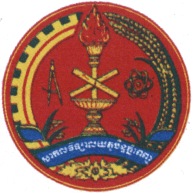        Faculty of Development StudiesAPPLICATION FORM FOR MASTER’S PROGRAMPersonal InformationFamily name:	…………………………………….. Given name:………………………………………… Sex:	Male	FemaleDate of birth:	Day ………….…………………. Month …..…………………….. Year ….…………………... Place of birth:		..…………………………………………………………………………………………………... Identity card number:……………………………………….. Expiry date:…………………………………………. Marital status:		Single	Married	OtherCurrent address: No ………………….. Street No ……………………..Sangkat/Commune: …………………. Khan/District: ………………………………..City/Province: …………………………………................................. Tel.: ……………………………….… Fax: …………………………………Email: ………………………………….Academic InformationList in chronological order colleges/universities you have attended.English Proficiency Work Experience List your three latest positions including your current job. Name and address of your current employer:Name:	………………………………………………………………………………………………………………… Address: # …………... Street # …………………...	Sangkat/Commune: ……………………………………....Khan/District: ……………………………………….	City/Province: ……………………………………………... Tel.: ……………………………………. Fax: ……………………………… Email: ………………………………...Describe your present and recent job responsibilities and their relationship to your interest in this program (if applicable).…………………………………………………………………………………………………………………………….………………………………………………………………………………………………………………………………………………………………………………………………………………………………………………………….…………………………………………………………………………………………………………………………….…………………………………………………………………………………………………………………………….…………………………………………………………………………………………………………………………….…………………………………………………………………………………………………………………………….…………………………………………………………………………………………………………………………….………………………………………………………………………………………………………………………………………………………………………………………………………………………………………………………….…………………………………………………………………………………………………………………………….………………………………………………………………………………………………………………………………………………………………………………………………………………………………………………………….…………………………………………………………………………………………………………………………….…………………………………………………………………………………………………………………………….…………………………………………………………………………………………………………………………….…………………………………………………………………………………………………………………………….………………………………………………………………………………………………………………………………………………………………………………………………………………………………………………………….…………………………………………………………………………………………………………………………….…………………………………………………………………………………………………………………………….…………………………………………………………………………………………………………………………….…………………………………………………………………………………………………………………………….…………………………………………………………………………………………………………………………….…………………………………………………………………………………………………………………………….…………………………………………………………………………………………………………………………….…………………………………………………………………………………………………………………………Research InterestWrite a short essay on your research interest you wish to conduct in this program, including a topic, why you want to do it and how you will do it.…………………………………………………………………………………………………………………………….………………………………………………………………………………………………………………………………………………………………………………………………………………………………………………………….…………………………………………………………………………………………………………………………….…………………………………………………………………………………………………………………………….…………………………………………………………………………………………………………………………….…………………………………………………………………………………………………………………………….…………………………………………………………………………………………………………………………….………………………………………………………………………………………………………………………………………………………………………………………………………………………………………………………….…………………………………………………………………………………………………………………………….…………………………………………………………………………………………………………………………….…………………………………………………………………………………………………………………………….…………………………………………………………………………………………………………………………….…………………………………………………………………………………………………………………………….………………………………………………………………………………………………………………………………………………………………………………………………………………………………………………………….…………………………………………………………………………………………………………………………….…………………………………………………………………………………………………………………………….…………………………………………………………………………………………………………………………….…………………………………………………………………………………………………………………………….…………………………………………………………………………………………………………………………….………………………………………………………………………………………………………………………………………………………………………………………………………………………………………………………….…………………………………………………………………………………………………………………………….…………………………………………………………………………………………………………………………….…………………………………………………………………………………………………………………………….…………………………………………………………………………………………………………………………….Academic Publications (if applicable)List your three latest publications, including year, title of the article, publisher and page numbers.1.         ………………………………………………………………………………………………………………………………………………………………………………………………………………………………………………2.         ………………………………………………………………………………………………………………………………………………………………………………………………………………………………………………3.         ………………………………………………………………………………………………………………………………………………………………………………………………………………………………………………Funding SourceSelf	Parent/Relative	Employer/Organization   OtherRecommender:	Name: ………………………………………………………………………….Title: ………………………………………………………………………………. Organization: ………………………………………………………………………. Relationship to Applicant: ………………………………………………………... Tel.:      ………………………………………………………………………………….DeclarationI declare that the information provided in this application form is true to the best of my knowledge.Applicant’s signature: …………………………………… Date:	……………………………………NB: Women and members of ethnic minorities are especially encouraged to apply.Name of UniversityAttended from/toAttended from/toMajorLanguage of studiesCountrySkillLevelLevelLevelSkillExcellentGoodFairSpeakingWritingReadingDo you have a TOFEL score?     NoYes (Attach a copy of certification)Do you have an IELTS score?     NoYes (Attach a copy of certification)Name if institutionPositionDuration from/toDuration from/to